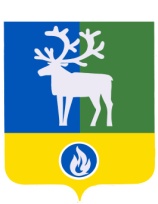 БЕЛОЯРСКИЙ РАЙОНХАНТЫ-МАНСИЙСКИЙ АВТОНОМНЫЙ ОКРУГ – ЮГРАДУМА БЕЛОЯРСКОГО РАЙОНА                       РЕШЕНИЕот 27 марта 2015 года		 	  		                 	                         № 534 О внесении изменений в решение Думы Белоярского района от 19 марта 2010 года  № 25Руководствуясь статьями 8-12 Регламента Думы Белоярского района, утвержденного решением Думы муниципального образования город Белоярский от 27 мая 2005 года № 106 «О Регламенте Думы Белоярского района»,  Дума Белоярского района                    р е ш и л а:1. Внести в решение Думы Белоярского района от 19 марта 2010 года № 25                      «Об утверждении состава постоянных комиссий Думы Белоярского района 5 созыва» следующие изменения:1) включить депутата Думы Белоярского района по одномандатному избирательному округу № 1 Ласкова А.В. в состав постоянной комиссии Думы Белоярского района по местному самоуправлению, в связи с досрочным прекращением полномочий председателя Думы Белоярского района 5 созыва;2) исключить из состава постоянной комиссии Думы Белоярского района по бюджету и экономической политике Булычева Сергея Ивановича,  депутата Думы Белоярского района по одномандатному избирательному округу № 2, в связи с избранием председателем Думы Белоярского района 5 созыва;3) избрать председателем постоянной комиссии Думы Белоярского района по бюджету и экономической политике Громового Юрия Юрьевича, депутата Думы Белоярского района по одномандатному избирательному округу № 5.            2. Опубликовать настоящее решение в газете «Белоярские вести. Официальный выпуск».         3. Настоящее решение вступает в силу после его подписания.Председатель Думы Белоярского района                                                             С.И.Булычев